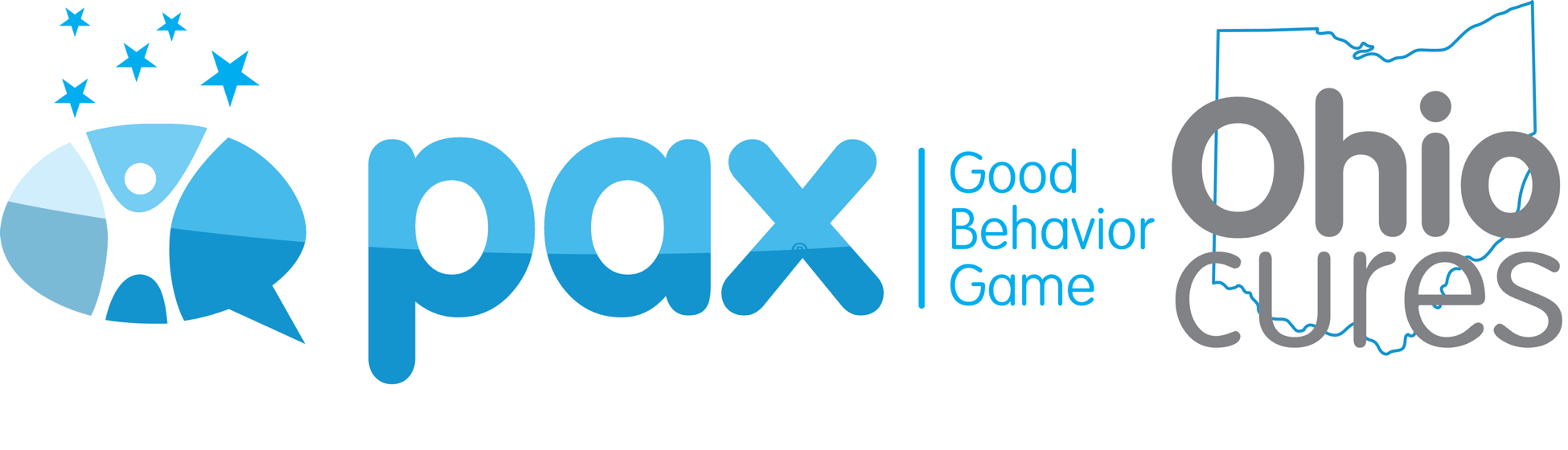 PAXGood Behavior Game:PAX GBG is a classroom-based preventive intervention that gives teachers the skills and strategies to create nurturing environments in their classrooms by teaching self-regulation, co-regulation, and group regulation throughout their daily instruction. Thus, instead of merely implementing an “anti-drug” campaign, the PAX Good Behavior Game actually teaches students skills in delayed gratification that have shown in multiple controlled trials to dramatically improve behavioral, academic, and lifetime outcomes. Benefits for Teachers and Students:Major improvement in engaged learning by students.60-90 minutes more time to teach and learn each day.75-125 fewer disruptions per hour in classes.Improved benchmark scores that predict success on standardized tests.20%-30% less need for special education.Improved family life because of children's improvements at school.Improved benefits of other prevention efforts.Register to attend:Region 3:  PAX Good Behavior Game Teacher TrainingWHO:	School-Based Teams PreK-4th grade teachers; school counselors, social workers, or mental health providersWHEN: 		Wednesday, March 14, 2018			(8:00 a.m. check-in; 8:30 a.m. to 4 p.m. training).WHERE:		Essex Place ESC of Cuyahoga County			6393 Oak Tree Blvd., Independence OH			(Coffee/Tea Provided; Lunch on Your Own; Free Parking)A PAX Partner 2-day Training will be offered in the near future; this 2-day training will provide the opportunity to become a PAX expert in your building. Registration Info:  Complete the attached Team Registration form (no individual registrations will be accepted). After submitting team form, individuals will receive confirmation of registration. Registration for this training will close February 26. Limited to 40 participants. Team Registration Form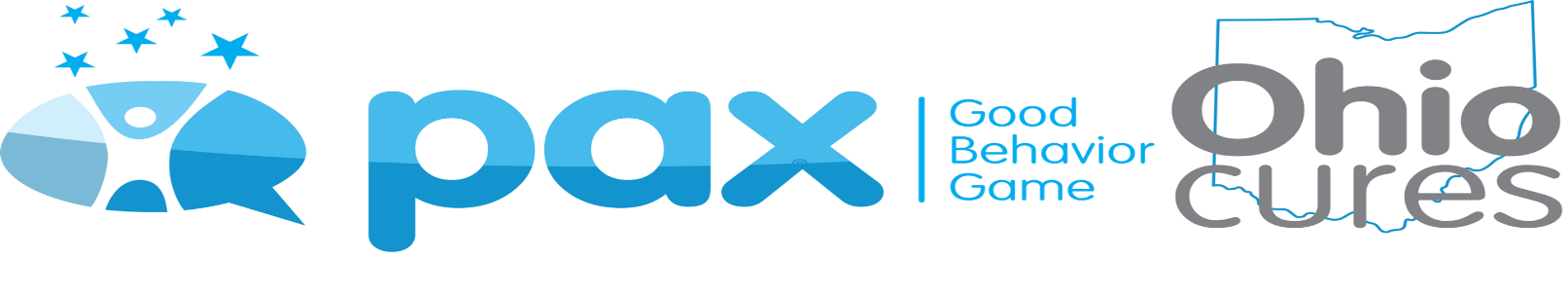 Wednesday March 14, 2018District: _________________________________			Team Lead: _____________________________Team Lead Email: _________________________			Team Lead Position: ______________________Building: ________________________________			Grade Level (if appropriate): _______________Please view the attached PAX flyer for more details about the training.To Register: Send completed form back to Caitlin Metheny at caitlin.metheny@esc-cc.org by 02/26/18Team Registration Information: Team Registration Information: What is the size of the team?Teams must have a minimum of 2 members, including the team lead, and a maximum of 5 members, including the team lead. Who should be on a team?Ideally and for maximum impact following the training, a team should be from the same grade-level (PreK-4th) within the same building. However, if a school chooses to send representatives from multiple grade-levels within the same building, please indicate below. It is suggested that at least one team member be a school counselor, school social worker, or mental health provider. (View opportunity for PAX Partner Training on flyer)How do we register?Teams must apply by completing and returning this form; no individual registrations will be accepted. Applications are due by email to caitlin.metheny@esc-cc.org no later than Monday Feb. 26. Team members will be notified once their registration process is complete. NameEmailPositionGrade Level (if different than above)